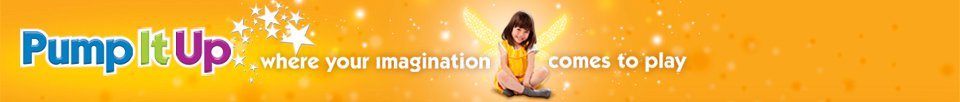 Students at Tate Woods will receive a free jump pass to Pump It Up of Lisle when they have passed five Accelerated Reader quizzes beginning March 2.  You can monitor your child’s progress by logging into the Home Connect feature of Accelerated Reader.  Contact Mrs. Bauman for the password to set up your home account.Thanks to this Lisle based business for partnering with our school to offer this reading incentive program to our students.  Visit www.pumpitupparty.com/lisle-il  (4995 Varsity Dr. 630-310-5700) for a listing of open jump times.Contact Judy Bauman,  LRC Director with any questions:  jbauman@lisle202.org  or 630-493-8096.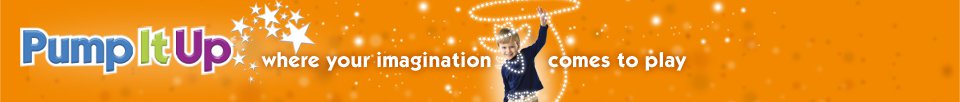 